Министерство образования Московской области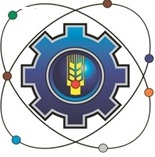    Государственное бюджетное   профессиональное   образовательное учреждение Московской области «Щелковский колледж»(ГБПОУ МО «Щелковский колледж»)П О Л О Ж Е Н И Еначального этапаолимпиады профессионального мастерства обучающихся по специальностям среднего профессионального образования в 2019 годуспециальность 11.02.01 Радиоаппаратостроениепо программе базовой подготовкииспециальность 11.02.16 Монтаж, техническое обслуживание и ремонт электронных приборов и устройствпо программе базовой подготовки2019 г.Положение о проведении начального этапа Всероссийской олимпиады про-фессионального мастерства обучающихся по специальностям среднего професси-онального образования в 2018 году по специальности 11.02.01 "Радиоаппарато-строение" и 11.02.16 « Монтаж, техническое  обслуживание и ремонт электронных приборов и устройств» составлено на основе Федерального государственногообразовательного стандартаОрганизация-разработчик: ГБПОУ МО «Щелковский колледж», СП №2Разработчик:преподаватели технических дисциплин:Модина О.В., Дубовицкий В.В.1.Общие положения 1.1. Настоящее Положение определяет статус, цели, задачи и порядок начального этапа Всероссийской олимпиады профессионального мастерства обучающихся по специальностям среднего профессионального образования в 2019 году по специальностям 11.02.01 "Радиоаппаратостроение" и 11.02.16 « Монтаж, техническое  обслуживание и ремонт электронных приборов и устройств» (далее - Олимпиада) для студентов групп  3, 4 курсов.Олимпиада проводится на основании:Приказа Министерства образования Московской области «Об организации и проведении этапов Всероссийской олимпиады профессионального мастерства обучающихся по специальностям среднего профессионального образования в 2019 году» от 22.10.2019г. № 2688Приказа ГБПОУ МО «Щелковский колледж» «О проведении начального этапа Всероссийской олимпиады» от2. Цель и задачи олимпиады 2.1. Определение уровня подготовки студентов по специальности. 2.2. Выявление творчески одаренных студентов. 2.3. Пропаганда и популяризация научных знаний в студенческой среде. 2.4. Совершенствование подготовки студентов, развитие у них профессиональных умений и знаний, выявление и внедрение в образовательный процесс эффективных образовательных технологий и методов обучения.2.5. Стимулирование студентов к дальнейшему профессиональному и личностному развитию, повышение интереса к будущей профессиональной деятельности 3. Участники олимпиады 3.1. В начальном этапе олимпиады могут принять участие студенты колледжа (группы 3, 4 курсов), обучающиеся по специальностям 11.02.01."Радиоаппаратостроение"  по образовательным стандартам третьего поколения,  не старше 25 лет, имеющие российское гражданство. 4.Сроки и место проведения олимпиады4.1. Олимпиада проводится  20 и 21  ноября  2019 года с 09.00 на базе ГБПОУ МО «Щелковский колледж» СП №2 по адресу: Московская область, г. Фрязино, Окружной проезд, д. 2а. 4.2. Результаты олимпиады объявляются в день проведения конкурса и публикуются на сайте колледжа не позднее 3 дней после проведения конкурса. 4.3. Награждение победителей проводится в день проведения олимпиады. 4.4. Желающие принять участие в олимпиаде, должны представить в оргкомитет олимпиады заявку на участие по прилагаемой форме (Приложение 1). Заявки на участие должны быть отправлены не позднее 5 дней до начала проведения олимпиады. 5. Содержание и порядок проведения олимпиады 5.1. Олимпиада состоит из двух конкурсных заданий. Задания составлены с учетом содержания и уровня подготовки по специальностям 11.02.01. "Радиоаппаратостроение"и 11.02.16 « Монтаж, техническое  обслуживание и ремонт электронных приборов и устройств»  Задание 1 уровня.Состоит из тестового задания и практических задач. Максимальное количество баллов – 30. Задание «Тестирование» состоит из теоретических вопросов инвариантной и вариативной части, сформированных по разделам и темам. Время выполнения 45 минут. Инвариантная часть тестового задания № п\п Наименование темы вопросовИнформационные технологии в профессиональной деятельности Оборудование, материалы, инструменты Системы качества, стандартизации и сертификации  Охрана труда, безопасность жизнедеятельности, безопасность окружающей средыЭкономика профессиональной деятельностиВариативный раздел тестового задания (примерная)Генераторы Операционные усилители Обработка  информации. Разработка, внедрение и адаптация программного обеспечения отраслевой направленности.  Сопровождение и продвижение программного обеспечения отраслевой направленности.  Обеспечение проектной деятельности. Практические задания 1 уровня включают два вида заданий: задание «Тестирование» - 60  минут.Задание 2 уровня. Практическое задание.Время выполнения задания – 120 мин. Максимальное количество баллов –70. Содержание олимпиадного задания и вопросы организации находятся в компетенции руководства ГБПОУ МО "Щелковский колледж" СП№ 2. Для организации и проведения олимпиады формируется оргкомитет (рабочая группа). Оргкомитет (рабочая группа): на основании Положения о Всероссийской олимпиаде студентов СПО разрабатывает Положение о проведении олимпиады;  организует разработку конкурсных заданий и критериев оценки их выполнения;  организует и проводит награждение победителей;  анализирует результаты олимпиады и представляет отчет по итогам олимпиады;  утверждает состав жюри олимпиады,  осуществляет контроль за проведением олимпиады. Жюри в соответствии с разработанными критериями оценки проверяет работы участников и определяет призеров. Все решения жюри протоколируются и подписываются председателем. 5.3.Члены жюри имеют право отстранять студентов - участников олимпиады, преподавателей от участия в олимпиаде за грубые нарушения положения об олимпиаде (пользование средствами мобильной связи, осуществление подсказок другим участникам, нарушение общественного порядка и создание помех для работы остальных участников процесса). 5.4. По результатам выполнения каждого из двух заданий участникам начисляется базовое количество баллов. Набранные баллы по всем заданиям суммируются. Победителем олимпиады признается участник, набравший наибольшее количество баллов. По результатам работы оформляется итоговый протокол, который подписывается всем составом жюри. 5.5. Студенты – участники олимпиады, не согласные с итогами олимпиады, могут подать на рассмотрение апелляцию в течение трех дней с момента оглашения результатов олимпиады. Апелляцию и все спорные вопросы рассматривает апелляционная комиссия. Регламент олимпиады.Время проведения Мероприятия 9.00 – 17.30 Регистрация участников. 9.30 – 9.45 Открытие олимпиады 9.45 – 12.00 Выполнение задания 1 уровня 12.00 – 13.00 Перерыв 13.00– 15.00 Выполнение задания 2 уровня 15.30 – 17.30 Подведение итогов олимпиады. Награждение 6. Состав жюри олимпиады6.1.В состав жюри входят: Председатель жюри – Ларичев А. А.,зам. председателя жюри – Серов В.И., руководитель СП № 2. Члены жюри: Дубовицкий В.В., Модина О.В.,Мироненко И.И., Попсуев Е.В., Брыксина Н.М. - преподаватели технических дисциплин СП № 2. 7. Поощрения участников олимпиады7.1. Участники олимпиады получают сертификаты участников. 7.2. Победители олимпиады получают грамоты. 7.3. Наставники получают сертификаты за подготовку участника (участников). 8. Контакты Адрес: 141102 Московская область,г. Фрязино, Окружной проезд, д. 2а. Руководитель СП № 2 - Серов В.И.Положение подготовили:Модина О.В.__________Дубовицкий В.В.____________Приложение 1                                                                      ЗАЯВКА на участие в начальном этапе Всероссийской олимпиады профессионального мастерства обучающихся по специальностям среднего профессионального образования в 2019 году по специальностям11.02.01 "Радиоаппаратостроение". и 11.02.16 « Монтаж, техническое  обслуживание и ремонт электронных приборов и устройств»Наименование учебного заведения Ф.И.О. участника Курс обучения Ф.И.О. преподавателя, осуществлявшего подготовку студента Директор образовательной организации ___________ ________________________ подпись фамилия, инициалыРаспоряжение № 127 от 31 октября 2019 г. по СП №2СОГЛАСОВАНОПредставитель  работодателя:АО НПП «Циклон-Тест»Ларичев А. А._________________________«09»  октября      2019 г.УТВЕРЖДАЮРуководитель СП №2Серов В.И._____________________ «08»  октября  2019 г.РАССМОТРЕНОи рекомендовано предметной (цикловой)комиссией Электронные приборы и радиоаппаратостроениеот «08» октября 2019 г.Протокол № 03Председатель ПЦК_____________ О.Н.Морозова